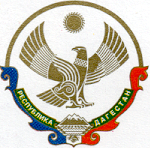 МУНИЦИПАЛЬНОЕ КАЗЕННОЕ ОБЩЕОБРАЗОВАТЕЛЬНОЕ УЧРЕЖДЕНИЕ  «Хубарская средняя общеобразовательная  школа»       368145, Казбековский район, селоХубар.                     	       Тел 89894971505: Email: skolachybar@mail.ru П Р И К А Зс.Хубар«12» март 2022 г.	                                                                                               № 43О проведении школьного этапа спортивных соревнований школьников                               «Президентские состязания»В соответствии с Указом Президента Российской Федерации от 30 июля 2010 г. N2 948 «О проведении всероссийских спортивных соревнований (игр) школьников» с целью привлечения детей к регулярным занятиям физической культурой и спортом, повышения уровня их физической подготовленности и спортивного мастерства, пропаганды здорового образа жизни, формирования позитивных жизненных установок подрастающего поколения, гражданского и патриотического воспитания обучающихся, приобщения к идеалам и ценностям в области возрождения комплекса ВФСК ГТО и олимпийского движения.П Р И К А З Ы В А Ю:Провести в период февраль - март 2022 года школьный этап Всероссийских спортивных соревнований школьников «Президентские состязания» и школьный этап Всероссийских спортивных игр школьников «Президентские спортивные игры».Создать оргкомитет по проведению школьного этапа Президентских состязаний и Президентских спортивных игр в следующем составе.классные руководители 1-9 классов;учителя физической культуры;преподаватель-организатор ОБЖ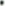 З. Утвердить судейскую коллегию в следующем составе:главный судья соревнований – Исаков Гаджи Магомедрасулович. - учитель физической культуры; судьи практической части — Алисултанова Соня Юсуповна. - учитель физической культуры;Омаров Висмурад Курбаналиевич — преподаватель- ОБЖ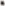 Утвердить график проведения соревнований Всероссийских спортивных соревнований(игр) школьников «Президентские спортивные игры» (Приложение 2);Контроль за исполнением настоящего приказа возложить на заместителя директора по ВР Пирахмаева Баху Сайбулаевна                              Директор:                                  /Исаков М.А./ 